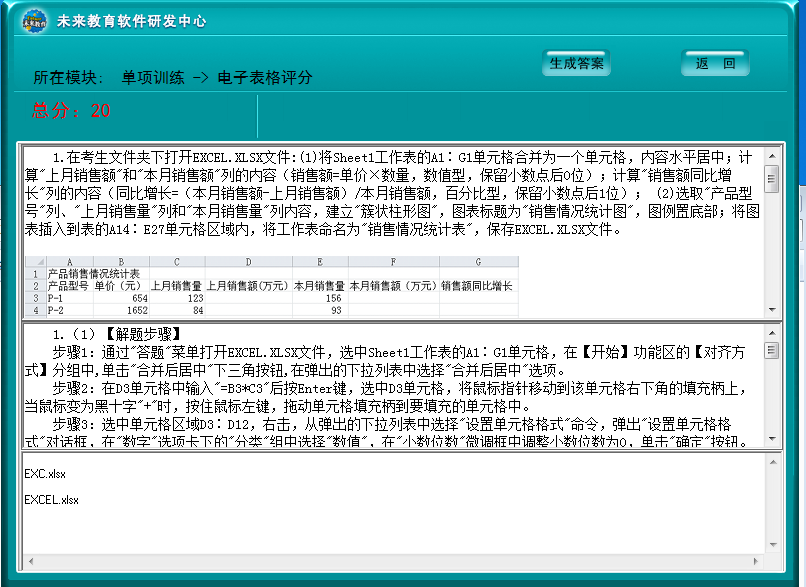 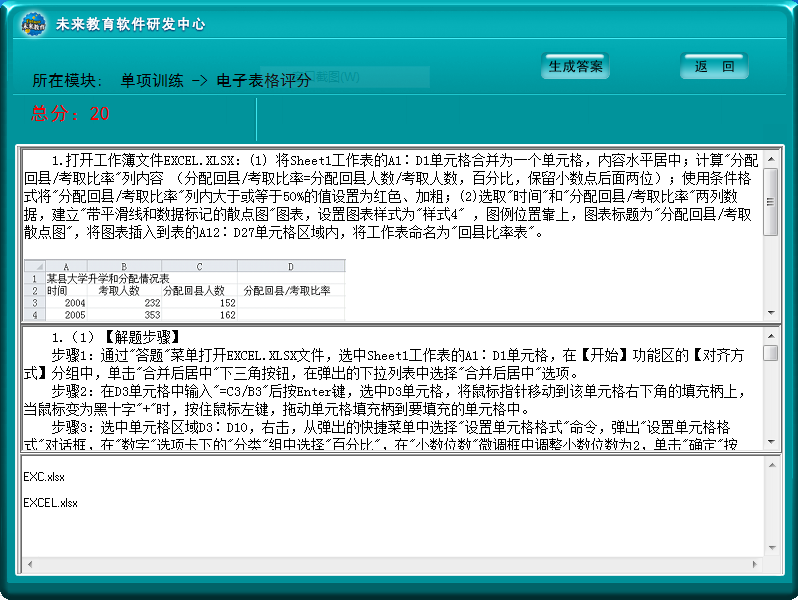 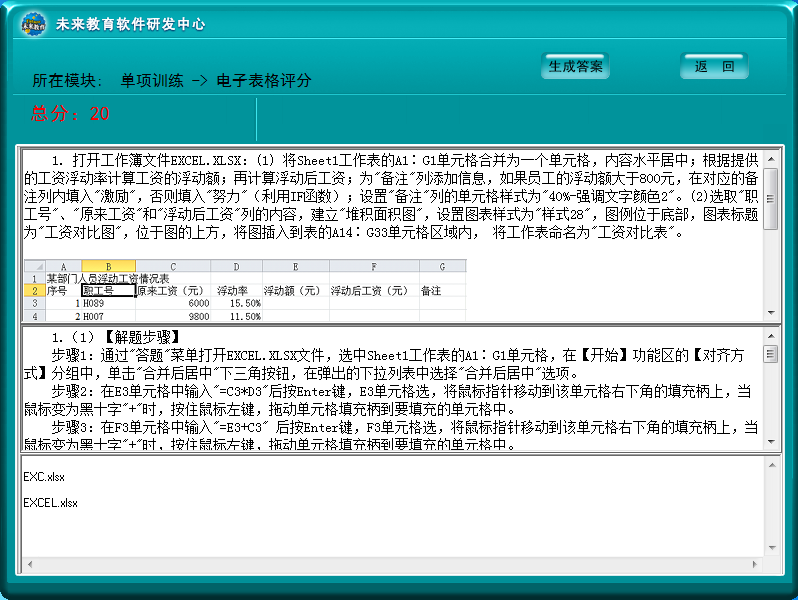 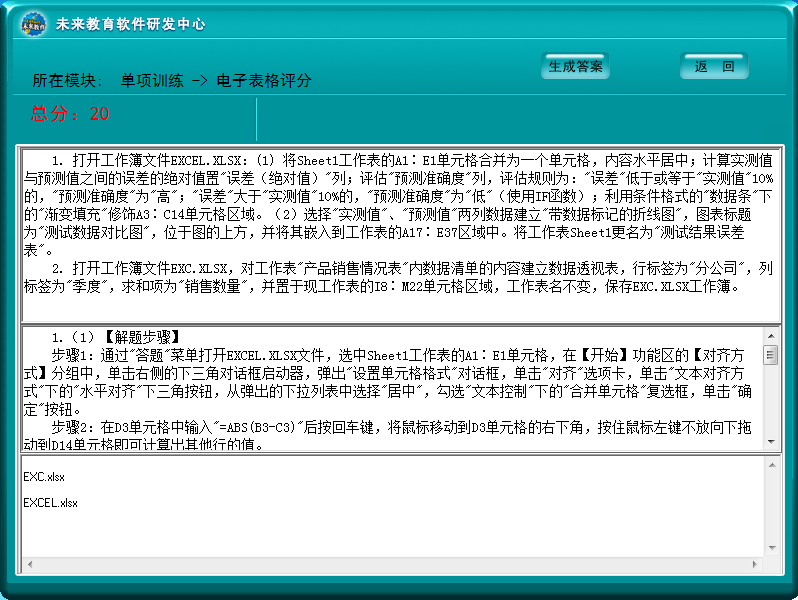 此word仅供查作业用，更多内容请登录：https://fpf.baklib.com